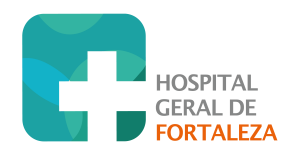 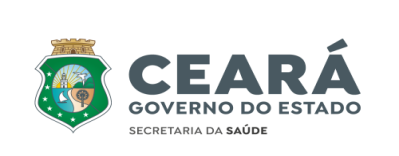 ORIENTAÇÕES PARA SUBMISSÃO DE PROJETO DE PESQUISAHOSPITAL GERAL DE FORTALEZAEnviar projeto de pesquisa conforme template (em anexo);Todos documentos que acompanham o projeto tem validade de 6 meses;Todos os documentos devem ser preenchidos digitalmente. Manuscrito somente assinatura e data;Assinatura física ou digital com certificação;Folha de rosto pode ser no formato físico ou digitalizada. Na formato físico a Instituição Proponente é sempre o HGF. No formato digitalizado, proveniente de outra Instituição, o HGF entra como coparticipante ou participante;O pesquisador responsável pelo projeto deverá possuir como titulação mínima - graduação;O projeto deverá ter no máximo seis pesquisadores (incluindo o orientador). É obrigatório pelo menos um integrante possuir vinculo com o hospital;Caso o chefe do serviço esteja como orientador do projetor de pesquisa, a anuência será da chefia superior (diretor médico ou técnico);TCLE “relato de caso” X TCLE “projeto de relato de caso”. No primeiro o TCLE deve ser assinado antes de apresentar a Plataforma Brasil. No segundo o TCLE somente deverá ser assinado após aprovação do Comitê de ÉticaNão se enquadram na modalidade “relato de caso” as descrições de novo procedimento ou técnica cirúrgica, novo dispositivo ou novo medicamento.Os documentos em PDF devem ser ocerizados ( também conhecido como OCR, é uma tecnologia para converter arquivo em PDF, imagem em dados editáveis) para anexar na Plataforma Brasil. Sugestão de site para conversão: https://avepdf.com/pt/pdf-ocr.